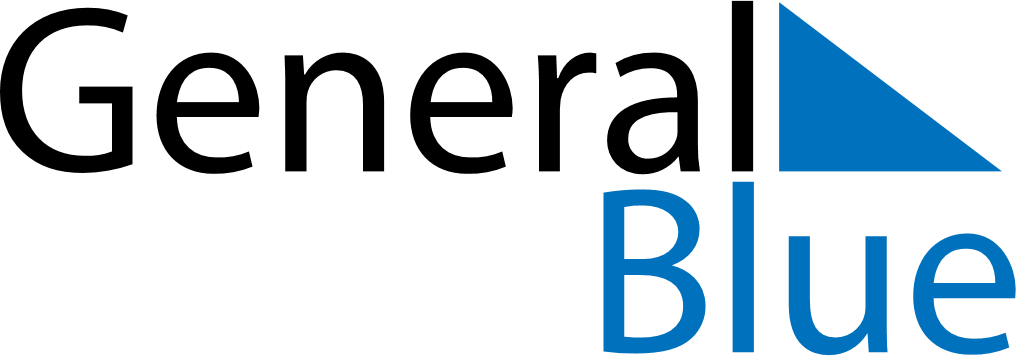 June 2020June 2020June 2020June 2020June 2020June 2020MonacoMonacoMonacoMonacoMonacoMonacoMondayTuesdayWednesdayThursdayFridaySaturdaySunday1234567Whit Monday891011121314Corpus Christi15161718192021222324252627282930NOTES